Vlagatelj/ica                                                (priimek in ime)                                                             PODATKI O OTROKU:    PODATKI O STARŠIH:PROGRAM: Dnevni program (od 6 do 9 ur) Čas bivanja otroka v vrtcu  od  ure, do ure,  skupaj število ur . DATUM VKLJUČITVE OTROKA V VRTEC:  (starostni pogoj za vključitev je dopolnjenih 11 mesecev in zaključen dopust za nego in varstvo otroka).VRTEC LIPA (obkrožite!):      enota Štore (Lipa)           enota podružnica Kompole              V družini so trije ali več vzdrževanih otrok (obkrožite):                 DA     NEV družini eden ali več otrok iz KS Teharje (Občina Celje) že obiskuje/-jo  OŠ Štore (obkrožite!):                                           DA    NEV vrtec Lipa/Kompole, je že vključen otrok iz iste družine, razen v primeru, ko ta otrok v tem šolskem letu vstopa v šolo:   PRILOGEV kolikor želite uveljaviti katerega od spodaj navedenih statusov, ob oddaji vloge priložite ustrezno dokazilo in obkrožite dodano prilogo.Otrok živi v socialno ogroženi družini (Potrdilo Centra za socialno delo o ogroženosti družine)Otrok staršev, ki imajo status študentov (potrdilo o vpisu)OŠ Štore si pridržuje pravico do preverjanja resničnosti navedenih podatkov na prijavnici.Na podlagi 14. člena Zakona o varstvu osebnih podatkov (Ur. l. RS, št. 59/99) in Pravilnika o zavarovanju osebnih podatkov sprejetega v OŠ Štore, se starš (skrbnik) s podpisom strinja, da se osebni podatki iz prijavnice uporabijo za vodenje evidence vpisanih in vključenih otrok v vrtec. Kraj: datum:,podpis:_______________________________VLOGA ZA VPIS OTROKA V VRTEC LIPA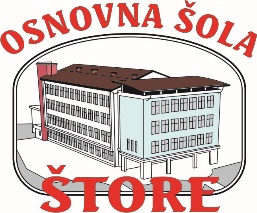 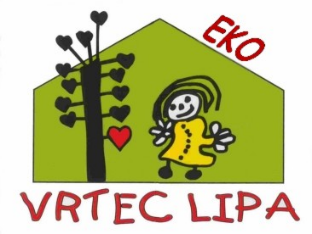 OSNOVNA ŠOLA ŠTORE - VRTEC LIPA                                       Šolsko leto________/_______
tel. 03/577-10-00                                                                               Datum prejete vloge: ____________vrtec.lipa@guest.arnes.si                                                                  Številka: ______________________                                                                                                                                                                                                    Šifra otroka: ______________Priimek in ime otroka:EMŠODatum rojstva:Naslov stalnega bivališča:Občina:Naslov začasnega bivališča:Občina:OČEMATIPriimek in ime:Naslov stalnega bivališča:Občina:Naslov začasnega bivališča:Občina:Zaposlen pri:Štev. tel.   doma                 službaelektronski naslov: EMŠO:DAVČNA ŠTEVILKA:Priimek in ime otrokaVrtecEMŠO otroka